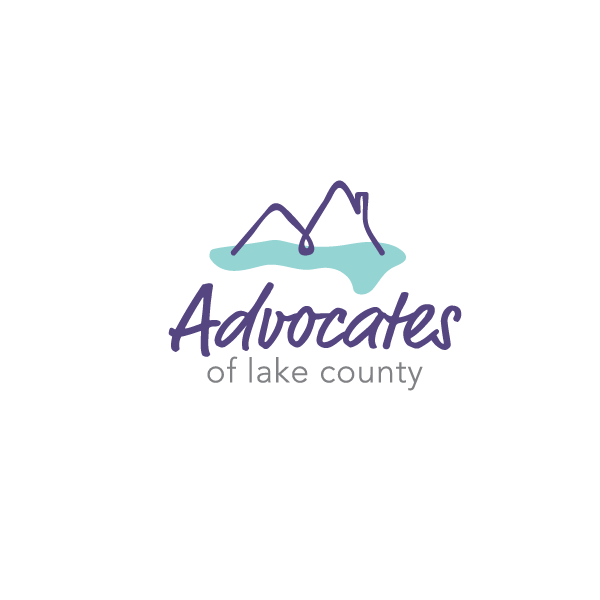 Diversity Services Coordinator Job Description Job Summary: The Diversity Services Coordinator is a direct service and outreach position.  The Diversity Services Coordinator develops and strengthens culturally engaging outreach for Latinx survivors, youth survivors and survivors identifying as LGBTQ+.  In addition, they provide support, advocacy, options, and referrals to victims of domestic violence, sexual assault, stalking and other violent crimes.  The Diversity Services Coordinator is responsible for staffing the agency 24-hour crisis line on a rotating basis and is supervised by the Advocacy Manager. This position requires a commitment to assisting victims, the ability to establish and maintain professional boundaries, strong communication skills, and the acceptance of social and cultural diversity. Direct Client Services- 75%Provide crisis intervention, follow-up, support, advocacy, information, and referrals to victims both in-person and over the phone (through the 24-hour crisis hotline). Cover the 24-hour crisis line on a rotating basis and respond on-scene to provide emergency services to victims of crime.Conduct check-ins with clients and provide necessary follow-up advocacy.Assess victim safety and assist with safety planning including the arrangement of shelter, hotel/motel accommodations or other housing options as needed. Provide advocacy on behalf of clients working with community-based systems such as law enforcement, courts, social services, mental health providers, substance abuse services, etc. Accompany clients to appointments and meetings to secure financial assistance, explore long-term housing options, arrange for childcare, and obtain legal assistance. Provide legal advocacy including assistance with protection orders, victim’s compensation, divorce filings, child support and criminal/civil court support.   Identify resources within the community and maintain good working relationships with community programs offering assistance to clients. Immediately report suspected child abuse and neglect to the Advocacy Manager or Executive Director.Collaborate with Housing Advocate and Housing Coordinator when a Latinx survivor, youth survivor or survivor identifying as LGBTQ+ is housing insecure.Facilitate ALC’s support group in Spanish (in conjunction with the Housing Coordinator as they facilitate the support group for English-speakers).Indirect Client ServicesMaintain client records. Compile client data and information and complete program reports.Develop and maintain good working relationships with key local and statewide contacts.Maintain professional and effective working relationships with other organizations, community leaders, and ALC’s board, staff, and volunteers.Foster an inclusive safehouse and office environment in which all clients are treated equally, regardless of race, ethnicity, national origin, disability, sex, sexual orientation, gender expression, gender identity or religion.Perform other related duties as assigned.Outreach Services-25%Recruit Promotoras from local Latinx communities.  Coach Promotoras throughout the program by meeting individually bi-weekly.Develop a strong group dynamic by meeting in a group weekly or bi-weekly.Provide intervention services and educational curriculum that is culturally and linguistically relevant around domestic violence, sexual assault, teen dating violence and stalking to the Latinx community in Lake County.Provide specialized intervention services and educational curriculum for Lake County’s LGBTQ+ community and youth population.Minimum Requirements:Understanding of issues facing victims of domestic violence, sexual assault, and other violent crimes.Demonstrated ability to apply problem solving and critical thinking skills.Commitment to providing client-centered, empowerment-based services to victims of crime.Bi-lingual (Spanish-speaking) and bi-cultural (Hispanic culture) required.High school diploma or equivalent (G.E.D.)Able to pass background checkValid driver’s license, reliable transportation, proof of insurance and clean driving recordApplicant must be able to respond to Lake County within 45 minutes of dispatch to fulfill on-call responsibilitiesDesired Qualifications: Bachelor’s or Associate’s degree from an accredited college1-3 years experience working with at-risk clients and related programsSome evening, weekend, and overnight work will be involvedFull-time, benefited, non-exempt professional positionThis job description is subject to periodic review by the Board of DirectorsALC is an Equal Opportunity/Affirmative Action Employer To apply, please send resume and cover letter to: perla@advocatesoflakecounty.org.